UČENJE NA DALJAVO: LIKOVNA UMETNOST  8. bDatum: 25. 3. 2020LIKOVNA NALOGA: TRIDIMENZIONALNE OBLIKE V PROSTORULIKOVNI MOTIV: ČRKE IMENA IN PRIIMKALIKOVNA TEHNIKA: svinčnik, barvni svinčnikiFormat: A4 ali A3Predvideni čas: 4 šolske ureNavodila: Preberi in poglej primer kocke v učbeniku na strani 7. V zvezek nariši s svinčnikom geometrijska telesa tako, da se ožajo proti točki.Primer: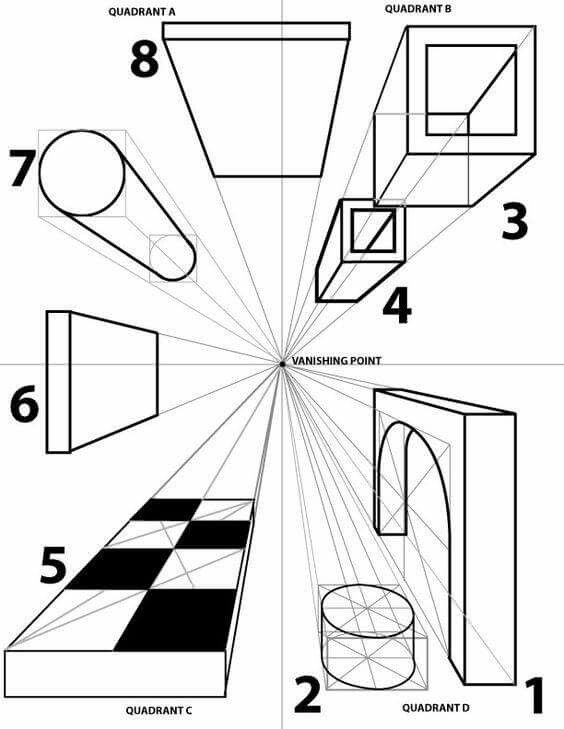 Nato na risalni list ali na navaden papir nariši približno na sredini  točko. Nad točko nariši  podebeljene črke imena, pod točko pa črke priimka. Glej spodnji primer. Uporabljaj ravnilo in šestilo. Bodi pozoren/-na na enake razmake. Iz vogalov črk potegni črte v točko na sredini. Upoštevaj, da črke niso prozorne. Primer: 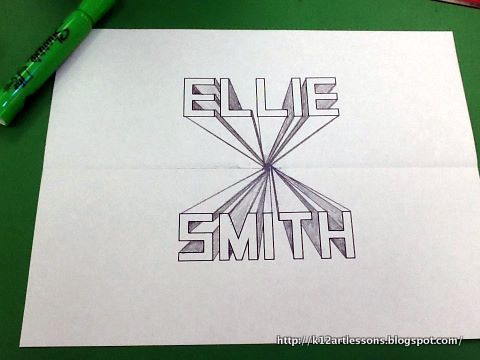 Za dodatna pojasnila mi lahko pišeš na naslov: vida.cizel@os-smarjeta.si Svoj izdelek lahko fotografiraš ali skeniraš in mi ga pošlješ.Želim ti uspešno ustvarjanje in vse dobro.